					                         Liite 1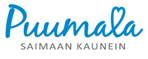 Hakemus Puumalan kunnan siivouspalvelusetelin palveluntuottajaksiTällä hakemuksella siivouspalvelujen tuottaja voi hakeutua Puumalan kunnan ikäihmisille suunnattujen siivouspalvelusetelipalvelujen tuottajaksi. Siivouspalveluseteli on Puumalan kunnan määrärahasidonnainen ja harkinnanvarainen etuus, joka on suunniteltu tukemaan ikäihmisten kotona asumista. Siivouspalveluseteli on tarkoitettu vähävaraisille ikääntyneille henkilöille, joilla on toimintakyvyn alenemisen vuoksi haasteita kotisiivouksen toteuttamisessa. Siivouspalvelusetelillä tuotettava siivouspalvelu on asunnon ylläpitosiivousta. Tähän sisältyy niiden asuintilojen siivous, jotka ovat asiakkaan päivittäisessä käytössä (eteinen, keittiö, makuuhuone, olohuone ja wc/kylpyhuone).Hyväksytyt palveluntuottajat tuottavat edellä mainittuja palveluja asiakkaiden saaman palvelusetelipäätöksen sekä asiasta laaditun siivouspalvelusetelin sääntökirjan mukaisestiSiivouspalvelujen tuottajan tulee täyttää tämä hakemus liitteineen. Hakemuksen tultua hyväksytyksi se muodostaa siivouspalvelujen tuottajan ja Puumalan kunnan välisen sopimuksen.Siivouspalvelujen tuottajaa koskevat tiedotHakemukseen tulee liittää seuraavat liitteet, jotka eivät saa olla 3 kk vanhempia:Siivouspalvelujen tuottajaa koskevat yleiset edellytyksetHenkilöstö ja osaaminenSiivouspalvelujen tuottajan tulee huolehtia henkilöstönsä ammattitaidosta, sen säilymisestä ja kehittämisestä sekä riittävästä täydennyskoulutuksesta. Henkilöstön tulee sitoutua yhteistyöhön asiakkaan ja tarvittaessa hänen omaisten ja läheisten kanssa. Henkilöstöllä tulee olla riittävä suomen kielen taito.Siivouspalvelujen sisällön vaatimuksetSiivouspalvelujen tuottajan tulee huolehtia siivouspalvelusetelin sääntökirjan ja siivouspalvelusetelin myöntämispäätökseen liittyvistä palveluista. Siivouspalvelusuunnitelma laaditaan yhdessä siivouspalvelun tuottajan ja asiakkaan sekä tarvittaessa asiakkaan laillisen edustajan, omaisen tai läheisen kanssa. Vaadittava raportointi ja valvontaAsiakastietojen käsittely ja dokumentointi sekä arkistointiPuumalan kunta pitää luetteloa internet-sivuillaan hyväksymistään siivouspalvelujen tuottajista.Siivouspalvelujen tuottajaksi hyväksytään kaikki, jotka täyttävät hakemuslomakkeessa ja siivouspalvelusetelin sääntökirjassa määritellyt kriteerit ja sitoutuvat ohjeisiin. Palvelusetelilaissa (569/2009) määriteltyjen edellytysten lisäksi keskeisiä ovat palvelujen sisältöön liittyvät vaatimukset. Lähtökohtana on, että siivouspalvelun tulee vastata vastaavaa julkista toimintaa.Siivouspalvelun tuottajan on noudatettava kaikkia siivouspalvelun tuottajaa ja sen toimintaa koskevaa lainsäädäntöä, viranomaismääräyksiä ja ohjeita. Siivouspalvelujen tuottaja sitoutuu noudattamaan voimassa olevaa työsopimuslainsäädäntöä ja alan työehtosopimuksia. Palveluun sovelletaan Suomen lainsäädäntöä.Ensimmäisellä palvelukäynnillä siivouspalvelujen tuottajan tulee tarkistaa asiakkaalta Puumalan kunnan päätös siivouspalvelusetelin käyttäjäksi hyväksymisestä. Siivouspalvelujen tuottava on velvoitettu tarkistamaan asiakkaan henkilöllisyyden. Tämän jälkeen siivouspalveluiden tuottaja tekee asiakkaan tai hänen laillisen edustajan kanssa sopimuksen siivouspalvelun hinnasta ja sisällöstä. Asiakkaan omavastuun määrä merkitään sopimukseen.Siivouspalvelujen tuottaja lähettää siivouspalvelusetelillä tuotetusta palvelusta laskun Puumalan kunnalle. Lasku käsittää vain asiakkaan siivoukseen käytettyjen siivouspalvelusetelien arvon. Omavastuuosuuden asiakas maksaa itse.Siivouspalvelusetelin arvo sisältää asiakkaan luona siivoukseen käytetyn ajan. Muita kustannuksia siivouspalveluseteliin ei sisällytetä. Siivouspalvelujen tuottajan yleiset velvollisuudet ja siivouspalvelun laatuvaatimukset on kuvattu erillisessä siivouspalvelusetelin sääntökirjassa.Puumalan kunnalla on oikeus peruuttaa siivouspalvelujen tuottajan hyväksyminen ja poistaa siivouspalvelun tuottajan nimi hyväksyttyjen siivouspalvelun tuottajien listalta välittömästi ilman irtisanomisaikaa, mikälihyviä palvelukäytäntöjä ei noudateta;laissa ja tässä sääntökirjassa hyväksymiselle asetetut edellytykset eivät täyty;siivouspalvelujen tuottaja ei noudata sääntökirjan ehtoja;siivouspalvelujen tuottaja on tullut maksukyvyttömäksi, ei ole kyennyt hoitamaan laskujaan eräpäivään mennessä, on aloittanut akordimenettelyn, on asetettu selvitystilaan tai on välittömässä vaarassa tulla asetetuksi selvitystilaan;siivouspalvelujen tuottaja tai joku sen johtoon kuuluva henkilö on tuomittu elinkeinotoimintaan liittyvässä rikoksessa.Vakuutan antamani tiedot oikeaksi. Allekirjoituksella sitoudumme tässä lomakkeessa mainittujen tietojen oikeellisuuteen ja hyväksymiskriteereiden sekä siivouspalvelujen tuottajalle annettujen ohjeiden noudattamiseen. Tämä siivouspalvelusetelipalvelujen tuottamissopimus on voimassa toistaiseksi. Sopimuksen molemminpuolinen irtisanomisaika on kolme (3) kuukautta. Irtisanomisilmoitus on toimitettava kirjallisesti sopimuskumppaneille.Puumalan kunnalla on oikeus peruuttaa hyväksyminen ja poistaa siivouspalvelujen tuottaja hyväksyttyjen siivouspalvelujen tuottajien rekisteristä irtisanomisaikaa noudattamatta, jos kunta hallinnollisin päätöksin lopettaa palvelujen järjestämisen siivouspalvelusetelillä tai muuttaa siivouspalvelusetelin käytölle asetettuja ehtoja.Puumalan kunta voi poistaa erillisellä hallintopäätöksellä luettelosta myös yksittäisen siivouspalvelujen tuottajan, jos siivouspalvelujen tuottaja ei täytä tässä lomakkeessa ja sen liitteessä sekä siivouspalvelusetelin sääntökirjassa mainittuja ohjeita, kriteerejä ja ehtoja.Paikka ja aika			Allekirjoitus ja nimen selvennysHakemus toimitetaan kahtena kappaleena allekirjoitettuna osoitteeseenPuumalan kuntaHyvinvointi- ja kulttuurijohtaja Anna-Mari SummanenKeskustie 1452200 PUUMALAtai sähköpostitse osoitteeseen kirjaamo@puumala.fiHyväksyjä:Paikka ja aika			Allekirjoitus ja nimen selvennys	PäätösnumeroPalveluntuottaja:Y-tunnus:Osoite:Yhteyshenkilö:Puhelinnumero:Sähköpostiosoite:www-osoite:Tarjoamme siivouspalveluita: arkipäivisin ma-pe arki-iltaisin lauantaisin sunnuntaisinLiitePäivämäärä, jolloin annettu tai laadittuKaupparekisterioteEnnakkoperintärekisterioteVeroviraston todistus maksetuista veroista ja sosiaaliturvamaksuistaVakuutusyhtiön todistus suoritetuista eläkevakuutusmaksuistaKopio vastuuvakuutuksesta ja todistus vakuutusmaksujen suorittamisestaHenkilöstöluettelo nimikkeineenSelvitys työterveyshuollon järjestämisestä, mikäli yrityksessä on enemmän kuin 2 työntekijääOmavalvontasuunnitelman kopio ja selvitys, mistä löytyy julkisestiPalveluhinnastolomakeEsite palvelutoiminnastaTarkasteltava asiaKylläEiSiivouspalvelujen tuottaja täyttää yksityisten sosiaalipalvelujen valvonnasta annetussa laissa (603/1996) asetetut vaatimukset.Siivouspalvelujen tuottaja on merkitty ennakkoperintärekisteriin.Siivouspalvelujen tuottajalla on vastuuvakuutus.Siivouspalvelujen tuottaja sitoutuu maksamaan veronsa.Siivouspalvelujen tuottaja sitoutuu maksamaan lakisääreiset vakuutusmaksunsa.Siivouspalvelujen tuottaja huolehtii yhteiskunta- ja työnantajavelvoitteistaan moitteettomasti.Siivouspalvelujen tuottaja sitoutuu osallistumaan Puumalan kunnan järjestämiin yhteisiin kehittämistapaamisiin.Siivouspalvelujen tuottaja ei saa siivouspalvelusetelillä tuotettaviin palveluihin STEA-avustusta tai muuta yhteiskunnan avustusta.Siivouspalvelujen tuottaja hinnoittelee palvelunsa siten, että Puumalan kunnan hyvinvointi- ja kulttuurijohtaja pystyy arvioimaan ennen siivouspalvelusetelipäätöksen tekemistä asiakkaan omavastuuosuudeksi jäävät kustannukset.Siivouspalvelujen tuottaja sitoutuu ilmoittamiinsa hintoihin kuluvan vuoden ajaksi.Siivouspalvelujen tuottaja suostuu siihen, että siivouspalvelujen tuottajan tiedot julkaistaan Puumalan kunnan www-sivulla.Siivouspalvelujen tuottaja sitoutuu noudattamaan työturvallisuuslakia (738/2002) ja alan työturvallisuusmääräyksiä.Tarkasteltava asiaKylläEiSiivouspalvelujen tuottaja huolehtii henkilöstönsä ammattitaidon ylläpidosta ja täydennyskoulutuksesta.Siivouspalvelujen tuottaja vastaa siitä, että henkilöstö noudattaa siivouspalvelusetelin sääntökirjassa sekä yleisissä valtakunnallisissa suosituksissa määriteltyä siivouspalvelun latutasoa.Tarkasteltava asiaKylläEiYhteistyöstä asiakkaan omaisten ja lähipiirin kanssa sovitaan asiakkaan ja siivouspalvelujen tuottajan välisessä sopimuksessa. Siivouspalvelujen tuottaja sitoutuu siihen, että siivouspalvelutoiminta on laadukasta, turvallista ja asianmukaisesti toteutettua.Siivouspalvelujen tuottaja sitoutuu siihen, että siivouspalveluseteliä käytetään vain niihin palveluihin, mitkä mainitaan siivouspalvelusetelin sääntökirjassa.Tarkasteltava asiaKylläEiSiivouspalvelujen tuottaja ilmoittaa oma-aloitteisesti Puumalan kuntaan toiminnassa tapahtuvista olennaisista muutoksista. Tällaisia muutoksia ovat esimerkiksi toiminnan lopettaminen, toiminnan pitkäaikainen keskeyttäminen, vastuuhenkilön vaihtuminen ja yhteystietojen muuttuminen.Siivouspalvelujen tuottaja sitoutuu toimittamaan sekä reklamaatiot että mahdolliset muistutukset ja niihin annetut vastaukset viivytyksettä Puumalan kunnalle.Siivouspalveluiden tuottaja hyväksyy Puumalan kunnan valvomaan tuotettujen siivouspalvelujen laatua.Siivouspalvelujen tuottaja hyväksyy Puumalan kunnan tekemät asiakaspalautekyselyt siivouspalveluseteliä käyttäville asiakkaille.Siivouspalvelujen tuottajalla on tuotettavan palvelun mukainen omavalvontasuunnitelma. Se tulee antaa asiakkaalle tai hänen lailliselle edustajalle tai omaiselle tai läheiselle tiedoksi siivouspalvelusopimuksen yhteydessä.Tarkasteltava asiaKylläEiSiivouspalvelujen tuottaja sitoutuu noudattamaan laissa säädettyä salassapito- ja vaitiolovelvollisuutta sekä tietosuojasta ja tietoturvasta annettuja säännöksiä.Siivouspalvelujen tuottaja sitoutuu laatimaan, ylläpitämään ja luovuttamaan Puumalan kunnalle siivouspalveluasiakkaiden asiakastiedot (1 krt / vuosi).